TENDER NOTICETENDER NO. Vehicle Leasing for Swabi, Peshawar and Bannu FMC For NOD NTR/2019-20/08/TENDER of Vehicle Leasing for Swabi, Peshawar and Bannu FMC FOR GM NOD NTRSealed bids are invited for Tender for Vehicle Leasing for Swabi, Peshawar and Bannu FOR GM NOD NTR. In accordance with Technical Specifications, Scope of Work and RFP as specified in the Tender documents.Bids shall be submitted in Room # 217, Telephone Office, 1 The Mall Peshawar Cantt as per instructions provided in tender documents on or before 12:00 Hr. Dated: 16-10-2019. Tender documents can be purchased from the undersigned on payment of Rs. 1000/. - (non-refundable) through Demand Draft/pay order in favor of Senior Manager (Finance) NTR-1, Peshawar.Bids received after the above deadline shall not be accepted and be returned unopened.Commercial bids must be accompanied by a bid security of RS.50000. In case of non-compliance, the bids will be disqualified from further processing.PTCL reserves the right to reject any or all bids and to annul the bidding process at any time, without thereby incurring any liability to the affected bidder (s) or any obligation to inform the affected bidder (s) of the grounds for PTCL action.Bidder must mention their Vendor Registration code on quotation. In case vendor is not registered, then registration must be done before the issuance of Letter of Intent (LOI). Vendor Registration form can be downloaded from PTCL website www.ptcl.com.pk/media.All correspondence on the subject may be addressed to the undersigned.Ibrar HussainSM (Regional Procurement)Telephone House Room No.1191 The Mall, Peshawar CanttTel: +92-91-5276013 Email: Ibrar.Hussain1@ptcl.net.pk	                                                         (RFP) 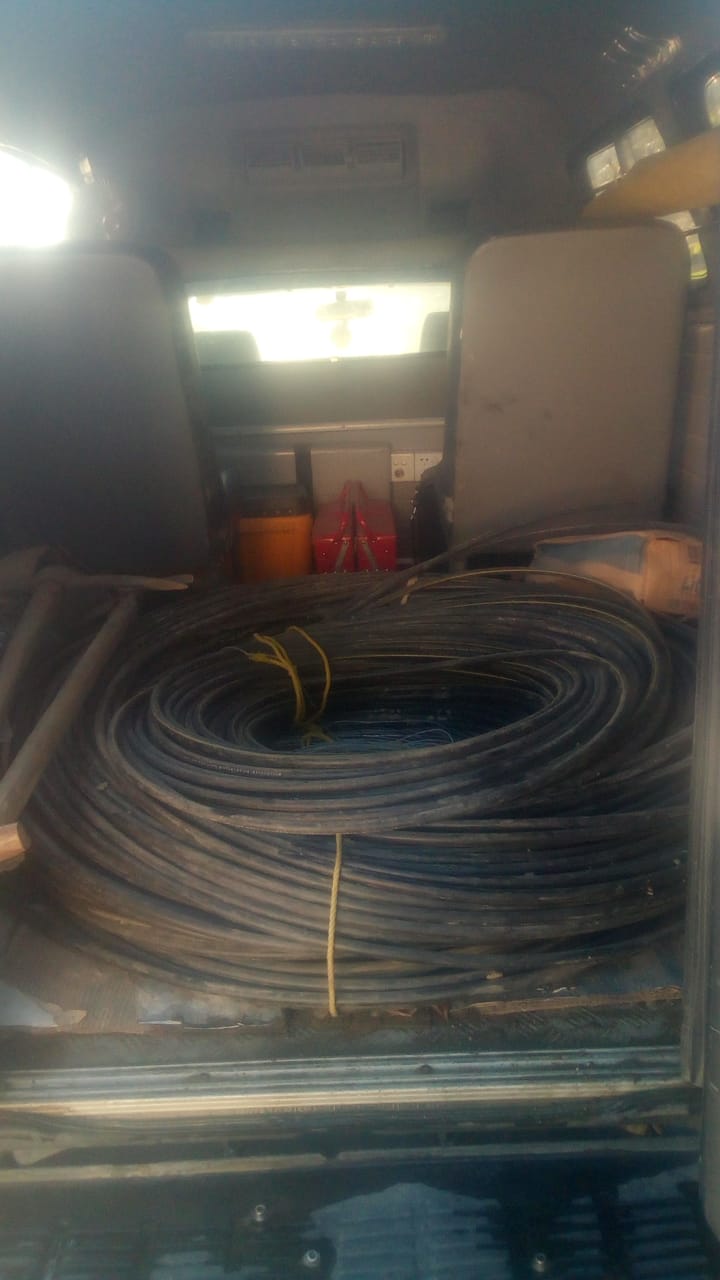 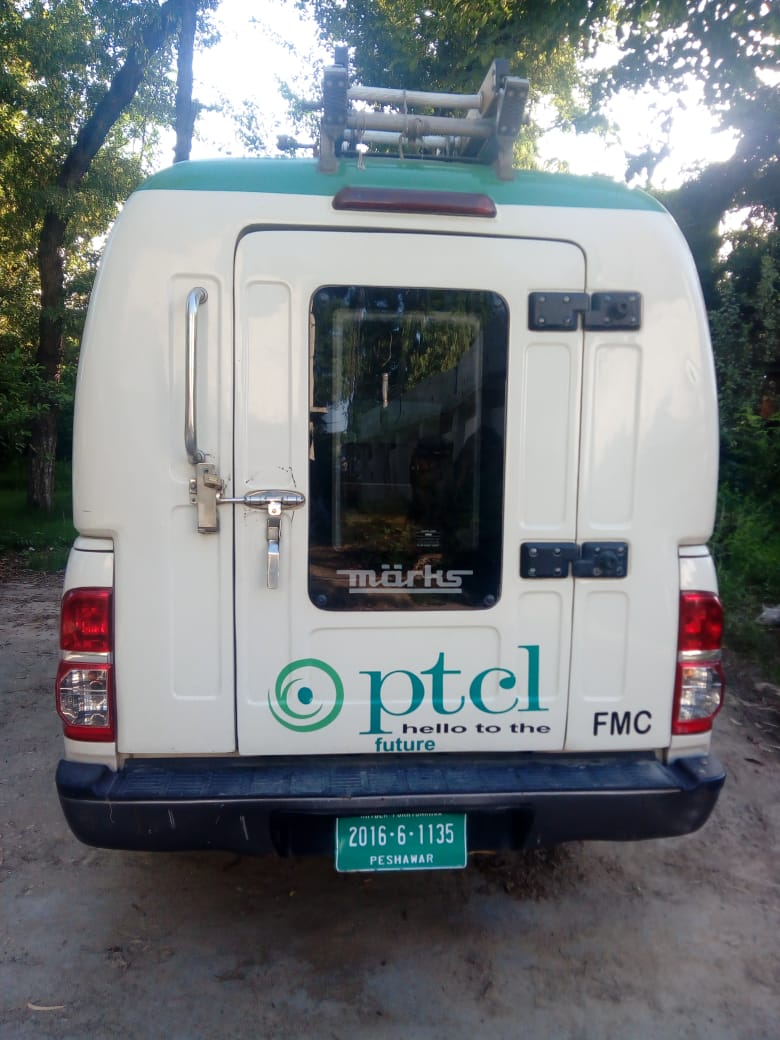 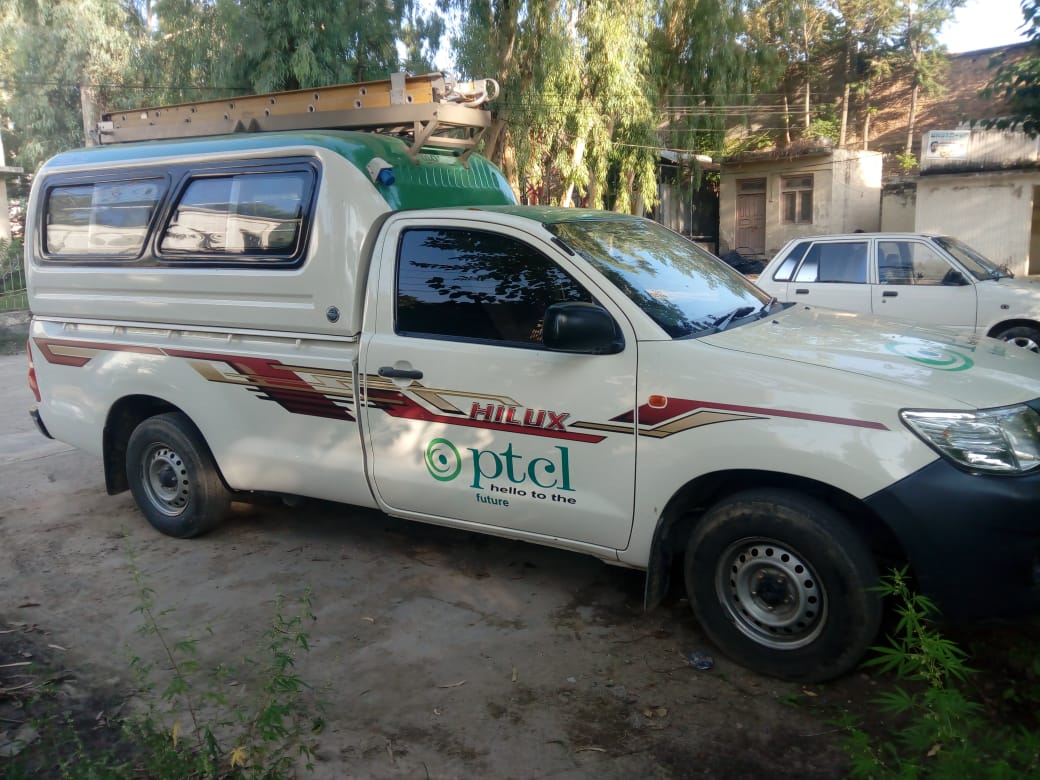                                                                                                                                                  RFP Guidelines:
                                                                                                                                                 RFP Guidelines:
                                                                                                                                                 RFP Guidelines:
                                                                                                                                                 RFP Guidelines:
                                                                                                                                                 RFP Guidelines:
                                                                                                                                                 RFP Guidelines:
Vendor NameVendor NameVendor NameVendor NameProduct Category Subcategory ItemDelivery Location Item Description Delivery Time Cost TaxTOTAL Fees With  Tracker1VehiclesVehicle Leasing for Swabi FMC Toyota Hilux Single cabin with fiber glass kanopee (additional two seats at back in kanopee)Telephone House Peshawar Cantt1  Month Rental PKR            -   2VehiclesVehicle Leasing for Peshawar FMCToyota Hilux Single cabin with fiber glass kanopee (additional two seats at back in kanopee)Telephone House Peshawar Cantt1  Month Rental PKR            -   3VehiclesVehicle Leasing for Bannu FMCToyota Hilux Single cabin with fiber glass kanopee (additional two seats at back in kanopee)Telephone House DI Khan1  Month Rental PKR            -                                          PTCL Requirements                                        PTCL Requirements Supplier Comments Supplier Comments 1All Vehicles should have an all Risk Insurance 2All Vehicles should have a reliable GPS tracking service. 3Total Cost should include all fees ( GPS, Insurance Other) 4Tires should be brand new for all vehicles5All Vehicles Should Contain the Basic Safety equipment (Fire Extinguisher, First Aid Kit, foldable ladder, Safety Cone.) 6Vehicles Replacement should be done within 24 hours, based on our request or in case of an accident 7Vehicle should not be older than 2017 model and in good condition8Fuel / Oil & Lubricant of the vehicles and wear and tear of the vehicle tyres will be managed by PTCL9Routine Maintenance of the vehicle would be bear by PTCL10Contract validity would be for 5 yearsPayments TermsPayments TermsPayments TermsPayments TermsPayments TermsSupplier Comments Supplier Comments Invoice would be raised/submitted  by Vendor / Supplier on the 1st of every month and to be entertained up to 10th of every month by PTCL accordingly.Invoice would be raised/submitted  by Vendor / Supplier on the 1st of every month and to be entertained up to 10th of every month by PTCL accordingly.Invoice would be raised/submitted  by Vendor / Supplier on the 1st of every month and to be entertained up to 10th of every month by PTCL accordingly.Invoice would be raised/submitted  by Vendor / Supplier on the 1st of every month and to be entertained up to 10th of every month by PTCL accordingly.Invoice would be raised/submitted  by Vendor / Supplier on the 1st of every month and to be entertained up to 10th of every month by PTCL accordingly.